Notification of Completion of Training2010 and 2021 curriculumThis form is only to be used for those anaesthetists in training who are expected to complete their higher training for the award of a Certificate of Completion of Training [CCT] within four months. Your recommendation to the GMC will be processed closer to your completion date. PLEASE COMPLETE THIS FORM IN BLOCK CAPITALS USING BLACK INKPersonal DetailsSurname 	Male 	  Female Forename 1 	Forename 2 	 Forename 3   	 Permanent UK address for correspondence:Address Line 1 Address Line 2 Address Line 3 Town/City 	County Postcode 		Country Tel number (please include dialling code)   	Home  Work Email address:  Curriculum DetailsYear of transition to the new curriculum (eg ST5, mid-ST6): NB Trainees who have transitioned after ST5 must have completed an Intermediate Level Training Certificate (ILTC). If applicable, an EQ2 should also be completed. Please ensure that the certificates have been signed off by two consultants, and that the unit signoffs are clearly visible. If signed off on paper/ PDF, please ensure that both pages are uploaded to the Lifelong Learning Platform.  If you have any questions about the certificates, please contact the Training department. Postgraduate Professional Higher Training (please complete in full; continue on another sheet if necessary)Please list in chronological order all the higher (2010 curriculum) posts which are being credited towards the CCT. Include periods of training in research, overseas, LAT if they are being credited towards the CCT. Any Stage 2 domains of learning which are being credited towards CCT should be on the EQ2 certificate or, depending on the transition plan, on the Stage 2 certificate. Postgraduate Professional Advanced Training or Special Interest Areas (complete in full; continue on another sheet if necessary)
Please list in chronological order all the advanced posts or Special Interest Areas (SIAs) which are being credited towards the CCT. Include periods of training in research, overseas, LAT if they are being credited towards the CCT. NB these posts should amount to 12 months. The Stage 3 certificate should show all 14 Stage 3 domains signed off. Stage 3 domains do not need to be listed here.Post CCT intentions Survey When you complete your CCT, what are your intentions? 	Complete a fellowship 	Apply for a Consultants post in the UK 	Migrate and practice medicine outside of the UK 	Other, please specify below 	Completion of TrainingI confirm that the details given are an accurate reflection of my training programme in anaesthesia, critical care and pain medicine.Signature 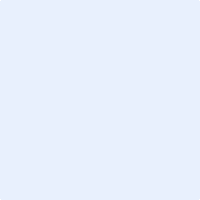 Date (DD/MM/YYYY) Endorsement by Programme Co-ordinator*I confirm that the above doctor has undergone and passed all the required assessments and has achieved as a minimum the core clinical learning outcomes for the award of a Certificate of Completion of Training or the Certificate of Eligibility for Specialist Registration [Combined Programmes] in Anaesthetics. I will notify the Royal College of Anaesthetists Training Directorate if there is any change to this confirmation between now and the formal completion of training.The date of completion of training will be (DD/MM/YYYY): Programme Co-ordinator*Name (BLOCK CAPITALS) Signature Date (DD/MM/YYYY) * The Programme Co-ordinator will be the Regional Adviser or Training Programme Director (or their appointed deputies)Once this form has been completed and signed, please send a copy to the Training Department (training@rcoa.ac.uk).National Training NumberCollege Reference NumberGMC numberGrade/Title of PostCommencement and completion dates DD/MM/YYFulltime/Flexible (% of WTE for Flexible)Permanent/ LATName of Hospital or Medical SchoolContent of Training(Please list all higher modules undertaken)Grade/Title of PostCommencement and completion dates DD/MM/YYFulltime/Flexible (% of WTE for Flexible)Permanent/ LATName of Hospital or Medical SchoolContent of Training(Please list all advanced modules of training undertaken)